よいと　思う　ことは　すすんで●　このような　ときは、どう　すれば　よいでしょうか。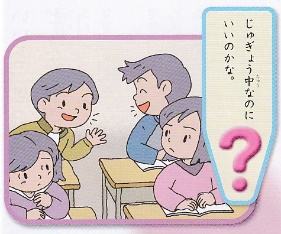 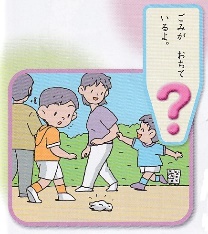 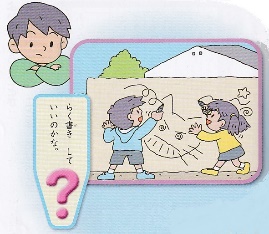 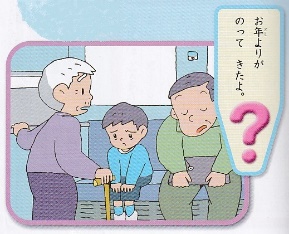 ●　よいと　思うことが　すすんで　できた　ときの　ことを、思い出して書きましょう。その　ときの　気もちも　書きましょう。